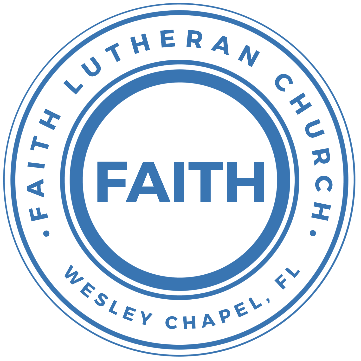 Leading our community into a deep connection in ChristWorship Service for January 29, 2023, at 11 AMWelcomeOpening Song: What a FriendVerse 1:
Everybody has trials and temptations
Everybody knows heartbreak, isolationPre-Chorus:
But we can lay our burdens down, Lay our burdens downChorus:
What a friend we have in Jesus. 
East to west my sins are gone
I see grace on every horizon.
And forever and ever His heart is my homeVerse 2:
Everybody has fears, everybody got worries
Everybody knows sorrow, devastationPre-Chorus:
But we can lay our burdens down, Lay our burdens downChorusBridge:
No more betrayal, for He is faithful
He fills me up and my cup runneth over
No more betrayal, for He is faithful. 
How He has proven it over and over
No more betrayal, for He is faithful
He fills me up and my cup runneth over
No more betrayal, for He is faithful
How He has proven it over and over, over and overChorus 2x
Forever and ever His heart is my homeInvocationConfession and Forgiveness:P: Come into the presence of God. It is God, Himself, who bids us to come to Him in prayer, especially when we have sinned, so that we may receive His forgiveness. So, we enter His courts with confidence that if we confess our sins, He will forgive us as He promised.(A time of silence to reflect and personally confess our sins)C: Heavenly Father, we confess that we have sinned against you in thought, word, and deed. We have not loved you with our whole heart and have not loved our neighbor as ourselves. We are truly sorry and we humbly repent. For the sake of your Son Jesus Christ and His suffering and death on the cross, have mercy on us and forgive us; that we may delight in your will, and walk in your ways, to the glory of your Name. AmenP: The Lord our God is merciful and gracious, longsuffering, and abounding in goodness and truth, keeping mercy for thousands, forgiving iniquity and transgression and sin.  Therefore, I announce unto you the grace of our Lord Jesus Christ.  In His stead and by the command of my Lord Jesus Christ, I forgive you all your sins in the name of the Father and of the Son and of the Holy Spirit.C: Amen.Song of Praise and Thanksgiving – No Longer SlavesVerse 1:
You unravel me, with a melody You surround me with a song
Of deliverance, from my enemies Till all my fears are goneChorus:
I’m no longer a slave to fear. I am a child of God
I’m no longer a slave to fear. I am a child of GodVerse 2: 
From my Mother’s womb You have chosen me.
Love has called my name
I’ve been born again, into your family
Your blood flows through my veins(Chorus)Interlude:
Ohhh, Ohhh... (Repeat)Bridge:
You split the sea so I could walk right through it
My fears are drowned in perfect love
You rescued me and I will stand and sing. I am a child of GodRepeat
I am a child of God . . .(Chorus)Old Testament Reading – 1 Samuel 18:1-3, 19:1-7As soon as he had finished speaking to Saul, the soul of Jonathan was knit to the soul of David, and Jonathan loved him as his own soul. And Saul took him that day and would not let him return to his father's house. Then Jonathan made a covenant with David, because he loved him as his own soul…… And Saul spoke to Jonathan his son and to all his servants, that they should kill David. But Jonathan, Saul's son, delighted much in David. And Jonathan told David, “Saul my father seeks to kill you. Therefore be on your guard in the morning. Stay in a secret place and hide yourself. And I will go out and stand beside my father in the field where you are, and I will speak to my father about you. And if I learn anything I will tell you.” And Jonathan spoke well of David to Saul his father and said to him, “Let not the king sin against his servant David, because he has not sinned against you, and because his deeds have brought good to you. For he took his life in his hand and he struck down the Philistine, and the Lord worked a great salvation for all Israel. You saw it, and rejoiced. Why then will you sin against innocent blood by killing David without cause?” And Saul listened to the voice of Jonathan. Saul swore, “As the Lord lives, he shall not be put to death.” And Jonathan called David, and Jonathan reported to him all these things. And Jonathan brought David to Saul, and he was in his presence as before.Reader: This is the Word of the Lord.
C: Thanks be to God.Epistle Reading -1 Peter 4:8-11Above all, keep loving one another earnestly, since love covers a multitude of sins. Show hospitality to one another without grumbling. As each has received a gift, use it to serve one another, as good stewards of God's varied grace: whoever speaks, as one who speaks oracles of God; whoever serves, as one who serves by the strength that God supplies—in order that in everything God may be glorified through Jesus Christ. To him belong glory and dominion forever and ever. Amen.Reader: This is the Word of the Lord.
C: Thanks be to God.Gospel Reading – John 15:12-15“This is my commandment, that you love one another as I have loved you. Greater love has no one than this, that someone lay down his life for his friends. You are my friends if you do what I command you. No longer do I call you servants, for the servant does not know what his master is doing; but I have called you friends, for all that I have heard from my Father I have made known to you.P: This is the Gospel of the Lord.
C: Praise be to You, o Christ.Children's Message (Children dismissed to Children's Church)Sermon Hymn – They’ll Know We Are Christians By Our LoveVerse 1:
We are one in the Spirit, we are one in the Lord;
We are one in the Spirit, we are one in the Lord;
And we pray that all unity will one day be restored.Chorus:
And they'll know we are Christians by our love, by our love,
yes, they'll know we are Christians by our love.Verse 2:
We will walk with each other, we will walk hand in hand;
We will walk with each other, we will walk hand in hand;
And together we'll spread the news that God is in our land.ChorusVerse 3:
We Will work with each other, we will work side by side;
We will work with each other, we will work side by side;
And we'll guard each one's dignity and save each other's pride.ChorusSermon - "A New Beginning"Prayers: Text in prayer requests to (813) 326-5255‬Nicene CreedI believe in one God, the Father Almighty, maker of heaven and earth and of all things visible and invisible.And in one Lord Jesus Christ, the only-begotten Son of God, begotten of His Father before all worlds, God of God, Light of Light, very God of very God, begotten, not made, being of one substance with the Father, by whom all things were made; who for us men and for our salvation came down from heaven and was incarnate by the Holy Spirit of the virgin Mary and was made man; and was crucified also for us under Pontius Pilate. He suffered and was buried. And the third day He rose again according to the Scriptures and ascended into heaven and sits at the right hand of the Father. And He will come again with glory to judge both the living and the dead, whose kingdom will have no end.And I believe in the Holy Spirit, the Lord and Giver of Life, who proceeds from the Father and the Son, who with the Father and the Son together is worshiped and glorified, who spoke by the prophets. And I believe in one holy Christian and apostolic Church, I acknowledge one Baptism for the remission of sins, and I look for the resurrection of the dead and the life of the world to come. Amen.The Lord's PrayerOur Father who art in heaven, hallowed be Thy name, Thy kingdom come, Thy will be done on earth as it is in heaven.  Give us this day our daily bread; and forgive us our trespasses as we forgive those who trespass against us; and lead us not into temptation, but deliver us from evil.  For Thine is the kingdom and the power and the glory forever and ever.  AmenOfferingWords of InstitutionPeaceP: The peace of the Lord be with you all.
C: And also, with you.
P: We greet each other in the peace of Christ.DistributionPrayerBenedictionClosing Song – The BlessingsVerse:
The Lord bless you and keep you
Make His face shine upon you and be gracious to you
The Lord turn His face toward you And give you peaceChorus:
Amen. Amen. Amen(Repeat)(Verse)(Chorus)Instrumental:Bridge:
May His favor be upon you And a thousand generations
And your family and your children
And their children and their children(Repeat)Bridge 2:May His presence go before you And behind you and beside you
All around you and within you. He is with you. He is with you
In the morning, in the evening. In your coming and your going
In your weeping and rejoicing He is with you. He is with you
He is for you. He is for you. 
He is for you. He is for you.
He is for you He is for you(Chorus)(Bridge 2)Upcoming EventsToday, After the Service, Confirmation
Faith Lutheran ChurchJan 31, 7 PM, Growth Group Bible Study
Renee Martin’s 3436 Chapel Creek Cir. Wesley Chapel, FL 33544www.FaithWesleyChapel.comFaith YouTube 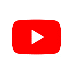 @FaithWesleyChapel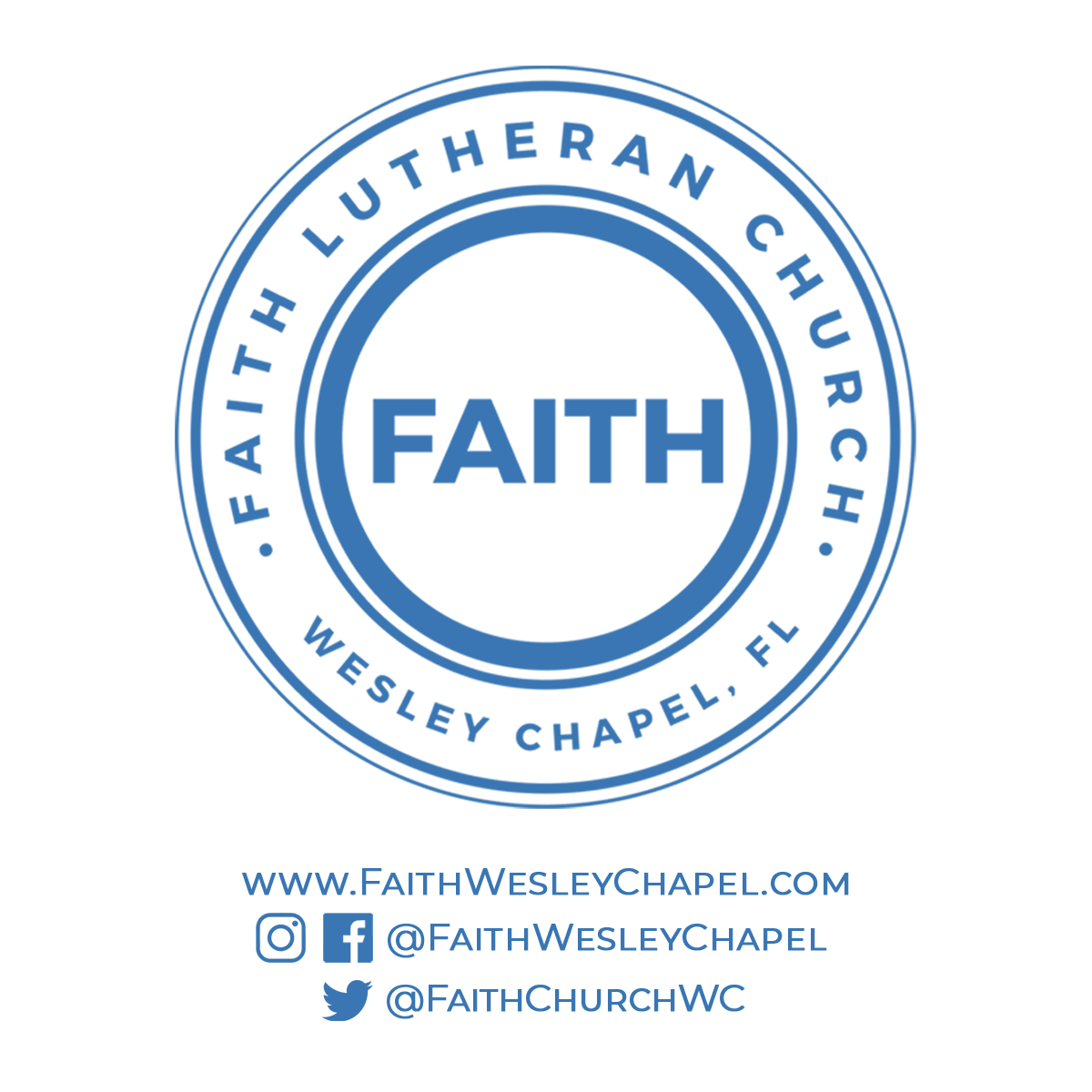 @FaithWesleyChapel@FaithChurchWC